PLANEJAMENTO DO TRABALHO PEDAGÓGICO ESCOLA MUNICIPAL “FARID SALOMÃO”PROFESSORA: GEÓRGIA MARTINS / “1º ANO B”PERÍODO: De 15/06/2020 a 17/06/2020Atividade Domiciliar Sob Decreto Estadual 64.862/20 e Decreto Municipal 1.852, 16/03/2020Correção das atividades da semana de 15/06 A 17/06/2020 ESTA ATIVIDADE E PESSOAL CADA ALUNO PODERIA FAZER A SUA LISTA 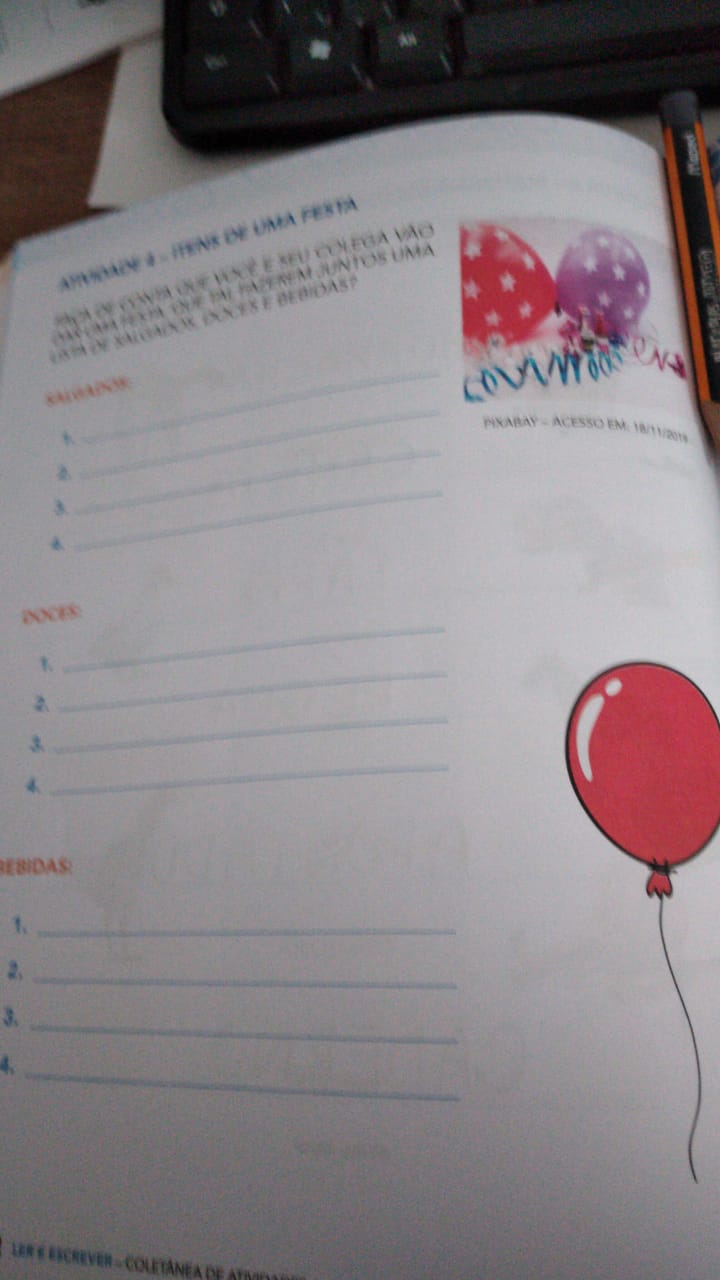 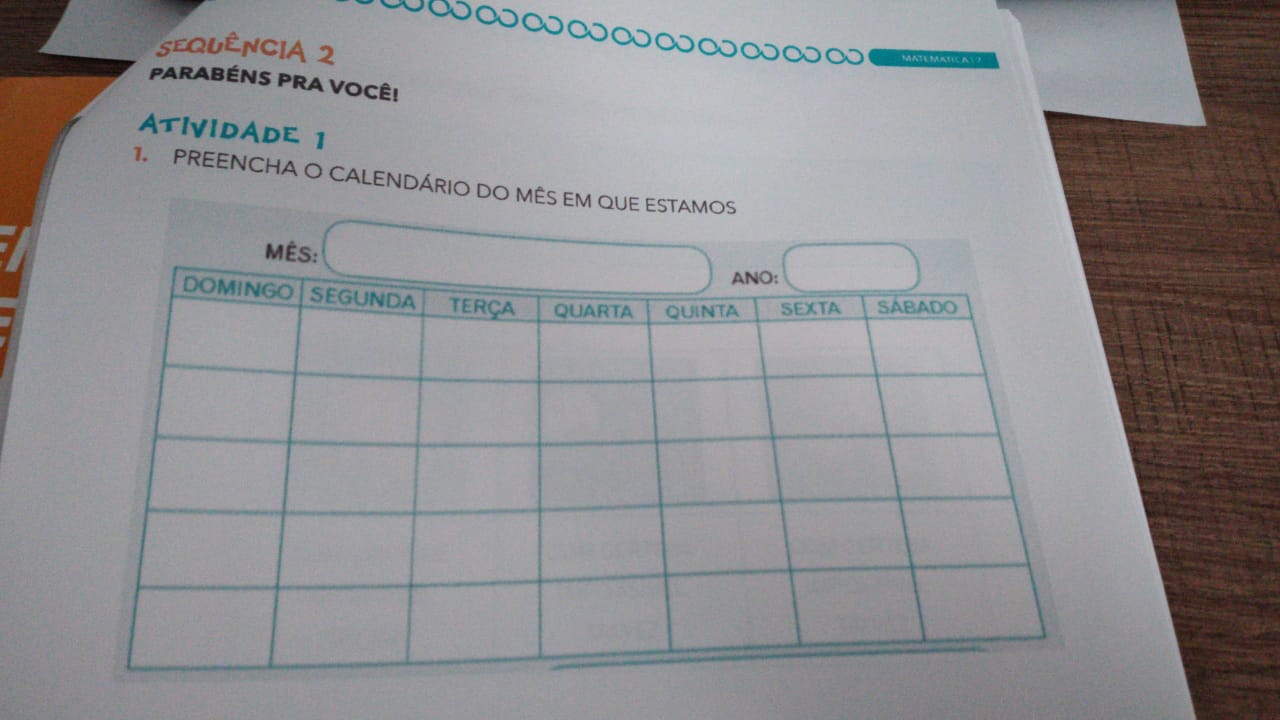 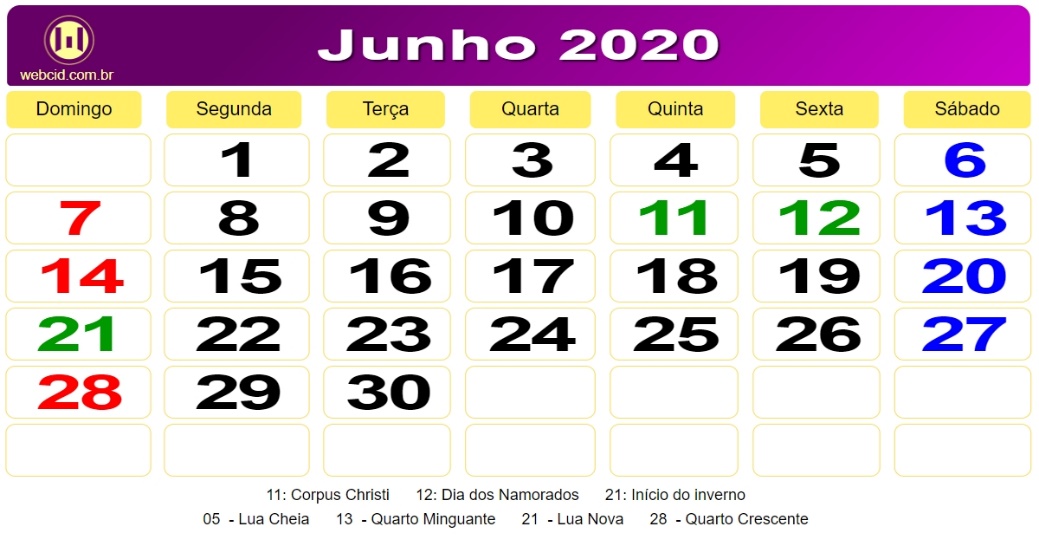 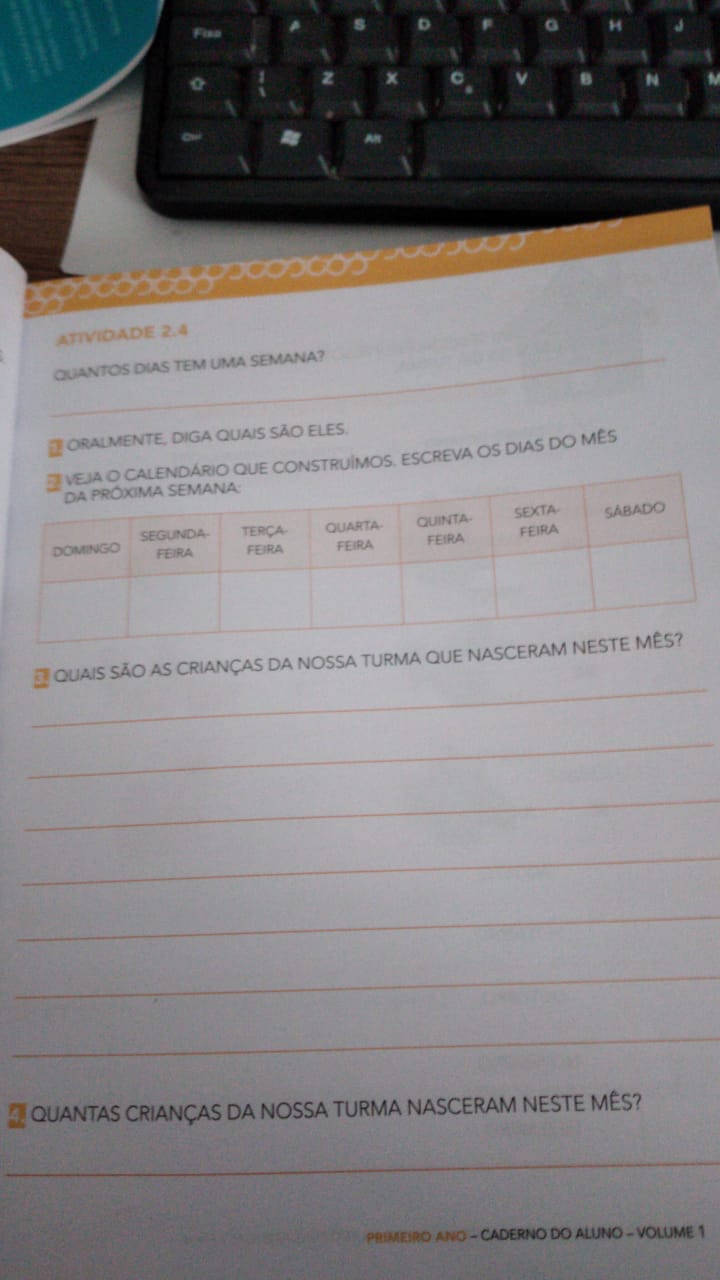 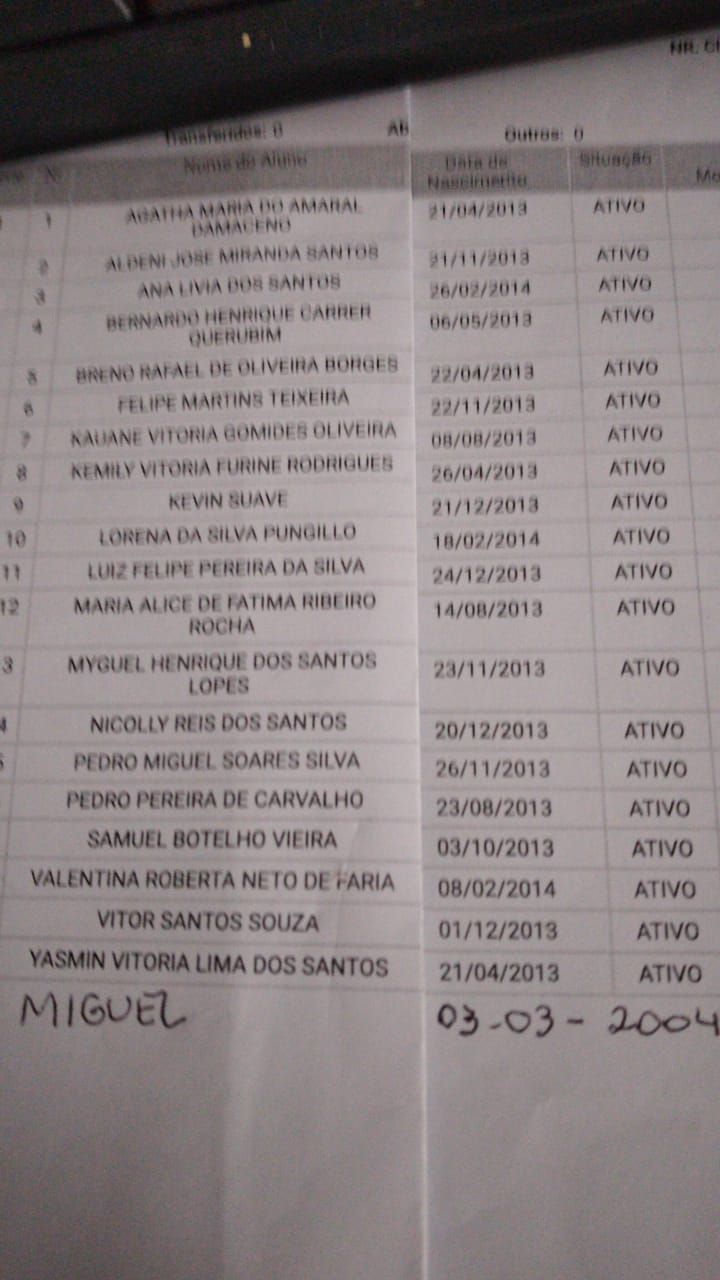 SEGUNDA-FEIRATERÇA-FEIRAQUARTA-FEIRALER E ESCREVER PÁGINA 130- ATIVIDADE 2 LEITURA PARLENDA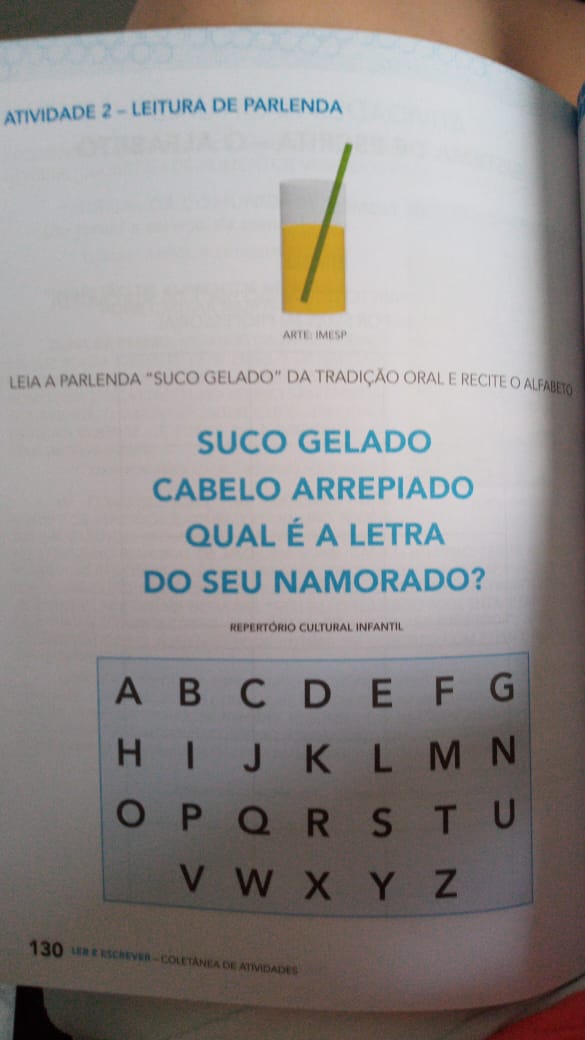 CORREÇÃO DAS ATIVIDADES DE SEGUNDA DIA 8/06/20202- LER E ESCREVER PÁGINA 131- ATIVIDADE 1CRACHA-ESCREVA SEU NOME COMPLETO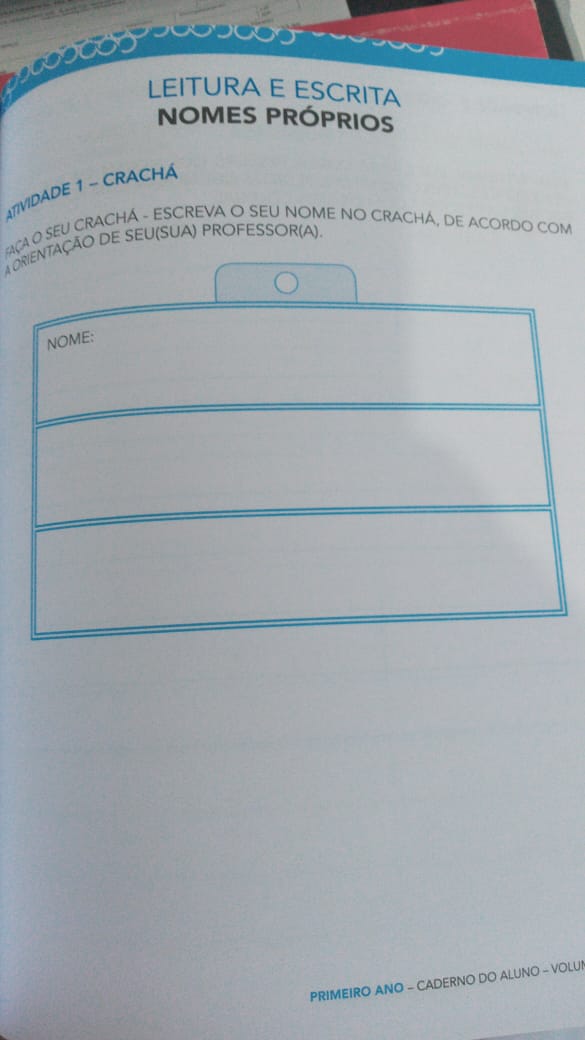 3-ESCREVA A PARLENDA NO SEU CADERNO, SEM COPIAR, VOCE CONSEGUE!!!!CORREÇÃO DAS  ATIVIDADES DE TERÇA DIA 09/06/2020- EMAI PÁGINAS 18 - ATIVIDADE 2.5( ATIVIDADE CALENDÁRIO ANIVERSARIANTE) USE A TABELA DA SEMANA PASSADA COM OS NOMES E DATAS.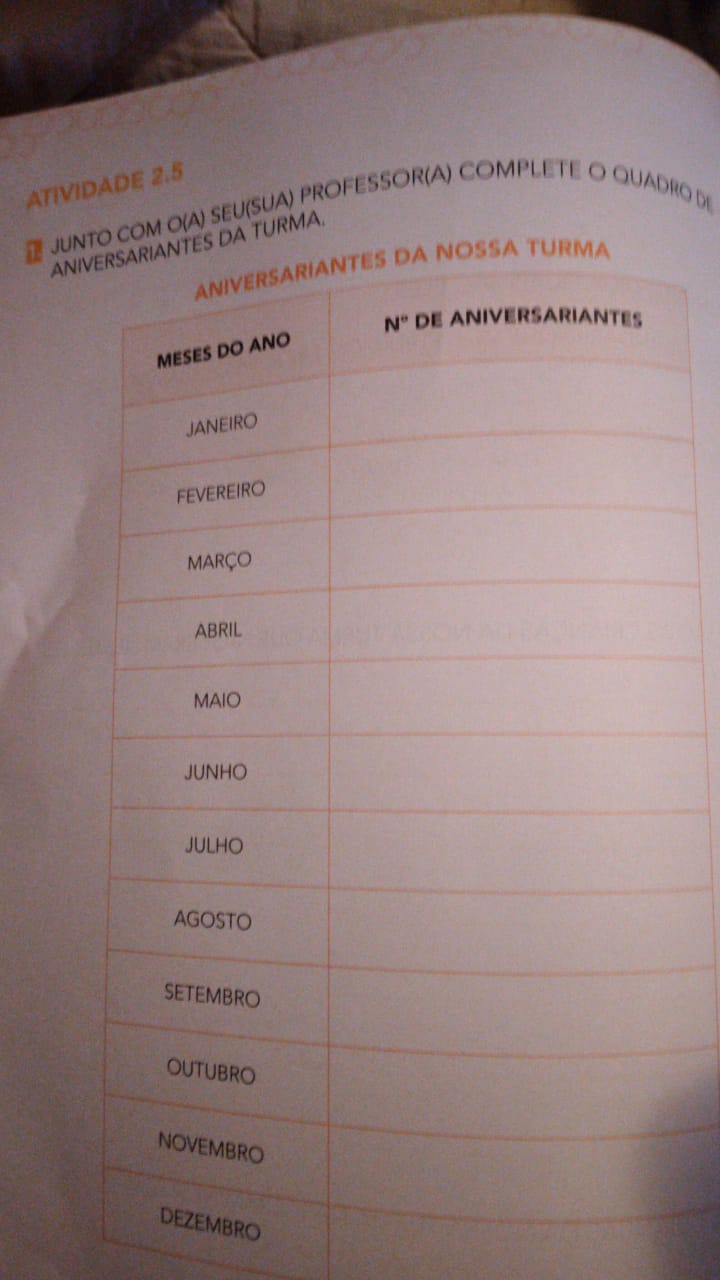 CORREÇÃO DAS ATIVIDADES DE QUARTA DIA 10/06/2020